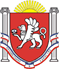 РЕСПУБЛИКА КРЫМ НИЖНЕГОРСКИЙ РАЙОНАДМИНИСТРАЦИЯ ДРОФИНСКОГО СЕЛЬСКОГО ПОСЕЛЕНИЯ ПОСТАНОВЛЕНИЕ01.12.2020г. 				№ 227-02				с. ДрофиноОб отмене постановленияВ соответствии с  Федеральным законом от 06.10.2003 №131-ФЗ «Об общих принципах организации местного самоуправления в Российской Федерации», информационногот письма Прокуратуру Нижнегорского райцона от 18.11.2020 года № 2426-20 ,Уставом муниципального образования Дрофинское сельское поселение Нижнегорского района Республики Крым администрация Дрофинского сельского поселения Нижнегорского района Республики КрымПОСТАНОВЛЯЕТ:1.Считать утратившим силу постановление № 1 от 12.12.2014 года «Об утверждении состава антитеррористической комиссии, Положения об антитеррористической комиссии,Регламента антитеррористической комиссии муниципального Образования Дрофинское сельское поселение Нижнегорского района Республики Крым. Об утверждении комплексного плана мероприятий противодействия идеологии терроризма и экстремизма на территории Дрофинского сельского поселения.»2. Обнародовать настоящее постановление на информационном стенде Дрофинского сельского совета Нижнегорского района Республики Крым по адресу: Республика Крым, Нижнегорский район, с. Дрофино, ул. Садовая  д.9, на сайте администрации Дрофинского сельского поселения. http:// дрофинскоесп.рф/3. Контроль за исполнением постановления оставляю за собой. Председатель Дрофинского сельскогосовета- глава администрацииДрофинского сельского поселения 						Э.Э.Паниев